SWEDISH COLLEGE OF ENGINEERING & TECHNOLOGY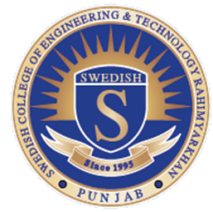 RAHIM YAR KHANAPPLICATION FORM FOR ADMISSIONB. Sc. Engineering ProgramSession 2020-21PERSONAL DETAILADDRESSACADEMIC RECORDWHETHER HAFIZ-E-QURAN	(Please Tick):			Yes 		NoPREFERENCE FOR DISCIPLINE (Please give number according to order of choice) :Electrical Engineering (Power)		(       )	 	Mechanical Engineering 	(       )Electrical Engineering (Electronics)	(       )		Civil Engineering		(       )UNDERTAKING BY THE CANDIDATE I hereby solemnly affirm and undertake as below:That all the information given above is correct to the best of my knowledge and belief.That I am not a member of any political party and neither a religious activist.That I shall not indulge in any political activity as long as I am student of this college.That I shall abide by all the rules and regulations of the college. If I do not abide by the above declaration, I shall be liable for any disciplinary action under the Disciplinary Rules and Regulations of the college.Signature of the Candidate:						Date:			DECLARATION BY THE FATHER/ GUARDIAN: I hereby under take that my son/ daughter / ward has submitted this application form with my consent and I shall be responsible for his / her conduct and behavior. I further under take that I shall be responsible for all the fees and other educational expenses of my son/daughter / ward.Signature of the Father / Guardian:					Date:			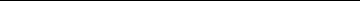 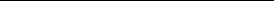 INSTRUCTIONS:Please make all entries in capital letters and avoid over writing. Fill the application form carefully. In case of incomplete or wrong information, application form will be rejected. Application form must reach the concerned office by the  fixed last date, failing which application form will not be accepted. Candidates must submit the valid results of Pre Admission Test conducted by UET Lahore for the current session. Candidates with qualifications of A or O level must attach equivalence certificates issued by the concerned Competent Authority. Please attach attested copies of all the certificates and all relevant documents along with 6-copies of recent photographs. The choice of discipline cannot be changed at any later stage. Original documents should be submitted at the time of admission. FOR OFFICE USE ONLYMERIT EVALUATION:Adjusted Marks = Marks obtained in F.Sc / A-Level / DAE + 20 Marks of  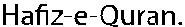 Commutative Merit Points. Signature of the Admin Officer:					Signature of Principal:			Date:								Date:			Name:Name:Surname :Surname :Surname :Gender: Male     FemaleGender: Male     FemaleFather Name:Father Name:Mother Name:Mother Name:Mother Name:Mother Name:Mother Name:CNIC # of Candidate:Place of birth:Place of birth:Place of birth:Domicile:Domicile:Religion:Father’s / Guardian’s Profession: Father’s / Guardian’s Profession: Father’s / Guardian’s Profession: Father’s / Guardian’s CNIC #:Father’s / Guardian’s CNIC #:Father’s / Guardian’s CNIC #:Father’s / Guardian’s CNIC #:Addresses for Correspondence:Permanent Address:Tel. No. (Home):Tel. No. (Father / Guardian):Cell No. (Candidate):Cell No. (Father / Guardian):E-mail (Candidate):E-mail (Father / Guardian):Examination PassedYear of PassingBoard/ InstituteMarks %Major SubjectUET Lahore Pre- Admission Test Marks %Matric /O-LevelF. Sc. /A- LevelDAEF.Sc / A-Level / DAE (Adjusted) Marks)*F.Sc / A-Level / DAE (Adjusted) Marks)*F.Sc / A-Level / DAE (Adjusted) Marks)*UET Lahore Pe-Admission TestUET Lahore Pe-Admission TestUET Lahore Pe-Admission TestCMP** = X + YF.Sc / A-Level / DAE (Adjusted) Marks)*F.Sc / A-Level / DAE (Adjusted) Marks)*F.Sc / A-Level / DAE (Adjusted) Marks)*UET Lahore Pe-Admission TestUET Lahore Pe-Admission TestUET Lahore Pe-Admission TestCMP** = X + YMarks %WeightageX = axbMarks %WeightageY = exdCMP** = X + YMarks %WeightageX = axbMarks %WeightageY = exdCMP** = X + Y(a)(b)(c)(d)0.70.3AdmittedElectrical Engineering (Power)Not AdmittedAdmittedElectrical Engineering (Electronics)Not AdmittedAdmittedMechanical EngineeringNot AdmittedAdmittedCivil EngineeringNot Admitted